Materialen worden alleen overhandigt bij volledig ingevuld formulier.Indien er maar 1 persoon bekend is die de sleutels krijgt, blijft hij of zij ook voor de 2e sleutel verantwoordelijk.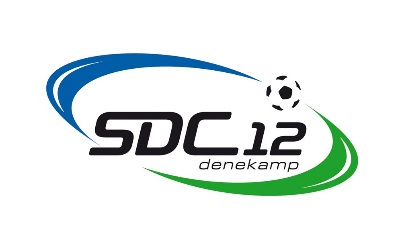 TEAM-Trainer / Leider¹NaamE-mailTelefoon06 - Sleutel nr.²Trainer / Leider¹NaamE-mailTelefoon06 - Sleutel nr.²¹ Doorhalen wat niet van toepassing is.¹ Doorhalen wat niet van toepassing is.² Wordt ingevuld door leden van de Materialen Commissie.² Wordt ingevuld door leden van de Materialen Commissie.